В соответствии с приказами Министерства образования и науки Российской Федерации от 18.11.2013 №1252 «Об утверждении порядка проведения всероссийской олимпиады школьников (далее – Порядок проведения олимпиады), 17.03.2015 №249, 17.12.2015 №1488 «О внесении изменений в Порядок проведения всероссийской олимпиады школьников, утвержденный приказом Министерства образования и науки Российской Федерации  от 18 ноября 2013 года №1252, приказом министерства образования Оренбургской области от 02.08.2017 № 01-21/1548 «Об обеспечении организации и проведения всероссийской олимпиады школьников в 2017-2018 учебном году, приказом министерства образования Оренбургской области от 08.08.2017 № 01-21/1582 «Об организации и проведении школьного этапа всероссийской олимпиады школьников в 2017-2018 учебном году», приказом управления образования АМО Кувандыкский городской округ от 29.08.2017 № 181 «О проведении  школьного этапа всероссийской олимпиады школьников в 2017-2018 учебном году»ПРИКАЗЫВАЮ:1. Провести в 2017-2018 учебном году школьный, муниципальный, этапы всероссийской олимпиады школьников (далее – Олимпиада) для учащихся общеобразовательных организаций  по математике, физике, экономике, информатике, химии, биологии, экологии, географии, ОБЖ, литературе, истории, обществознанию, праву, технологии, физической культуре, искусству (МХК), русскому, английскому, французскому, немецкому, татарскому языкам: 11.10.2017  - информатика, география, литература;13.10.2017 –право, экономика, технология, татарский язык;17.10.2017 –физика, искусство (МХК), химия; физическая культура;20.10.2017 - русский язык, иностранные языки, обществознание, экология;25.10.2017 - математика, биология, история, ОБЖ.2. Предоставить в управление образования АМО Кувандыкский городской округ отчет о результатах школьного этапа  и заявку на участие в муниципальном этапе не позднее 3 дней по окончании школьного этапа олимпиады.3. Контроль за исполнением настоящего приказа возложить на директора МКУ РМЦ Захарову С.В.Начальник управления образования 			А.Н.Самойлов			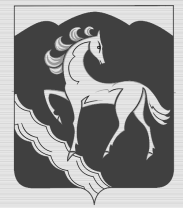 УПРАВЛЕНИЕОБРАЗОВАНИЯ АДМИНИСТРАЦИИ МУНИЦИПАЛЬНОГО ОБРАЗОВАНИЯКУВАНДЫКСКИЙ ГОРОДСКОЙ ОКРУГОРЕНБУРГСКОЙ ОБЛАСТИП Р И К А З10 октября  2017 г. № 235-ОДг. КувандыкУПРАВЛЕНИЕОБРАЗОВАНИЯ АДМИНИСТРАЦИИ МУНИЦИПАЛЬНОГО ОБРАЗОВАНИЯКУВАНДЫКСКИЙ ГОРОДСКОЙ ОКРУГОРЕНБУРГСКОЙ ОБЛАСТИП Р И К А З10 октября  2017 г. № 235-ОДг. КувандыкУПРАВЛЕНИЕОБРАЗОВАНИЯ АДМИНИСТРАЦИИ МУНИЦИПАЛЬНОГО ОБРАЗОВАНИЯКУВАНДЫКСКИЙ ГОРОДСКОЙ ОКРУГОРЕНБУРГСКОЙ ОБЛАСТИП Р И К А З10 октября  2017 г. № 235-ОДг. Кувандык В дополнение к приказу № 181 от 29.08.2017 «О проведении  школьного этапа всероссийской олимпиады школьников в 2017-2018 учебном году».